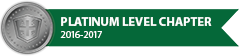 Hello, Penn-Jersey, and welcome to the March 2019 newsletter. In this edition, you’ll find information on the following: OSHA updatesChapter UpdatesSafety App for the MonthHave Something to Share with the Chapter?Contact president@penn-jersey.assp.org President’s Message to ChapterAre you looking for a way to get more involved with the Chapter?  We have a small volunteer opportunity available as the newsletter editor.  The commitment is about 2 hours a month and the team is very supportive in helping you succeed.  Please contact me for more information.Respectfully, Cindy Baldwin, CSPPresident, ASSE Penn-JerseyWhat’s NewOSHA News: OSHA Issues Final Rule to Protect Privacy of WorkersOSHA has issued a final rule that eliminates the requirement for establishments with 250 or more employees to submit information electronically from OSHA forms 300 and 301 to OSHA each year. These establishments are still required to submit information electronically from OSHA Form 300A. The final rule helps avoid the risk of publicly disclosing sensitive employee information. The rule does not alter an employer's duty to maintain the OSHA forms and employee records. New FAQs Available on Controlling Silica in General IndustryOSHA posted new frequently asked questions (FAQs) on the standard for respirable crystalline silica in general industry. OSHA developed the FAQs in consultation with industry and union stakeholders to provide guidance to employers and workers on the standard's requirements, including exposure assessments, regulated areas, methods of compliance, and communicating silica hazards to workers. Visit OSHA's silica standard for general industry webpage for more information and additional compliance assistance resources.  Sixth Annual National Stand-Down to Prevent Falls: May 6-10, 2019OSHA and its partners will host events throughout the country in honor of the sixth annual National Safety Stand-Down to Prevent Falls in Construction May 6-10, 2019. Employers and workers will pause to talk about fall hazards, OSHA compliance, and industry best practices to prevent falls. The 2019 poster is now available on OSHA’s publications page.Did You Know?American Ladders Institute (ALI) has designated March as National Ladder Safety Month.  This year is the third year celebration.  Every year over 100 people die in ladder-related accidents, and thousands suffer disabling injuries. According to the National Institute for Occupational Safety and Health (NIOSH), there is a pressing need to address the serious problem of ladder-related falls in order to reduce serious injuries and deaths.  National Ladder Safety Month is intended to raise awareness of ladder safety and to decrease the number of ladder-related injuries and fatalities.  ASSP Local Chapter News: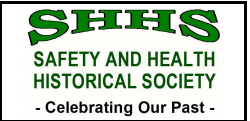 Are you interested in the rich history of safety and health and the many individuals, events, organizations and innovations that made safety and health practice what it is today?  If so, please visit the Safety and Health Historical Society (SHHS) web site (www.safetyandhealthhistory.org) and consider participating as an individual patron. Visit the “Resources” section to learn about numerous free articles, web sites, and other items on S&H history. SHHS is a new, non-profit, educational and charitable organization open to all individuals and organizations. Participation fees are tax deductible. Chapter Year 2019/20 Penn-Jersey Executive Board Nominations Request It is time for the Penn-New Jersey Chapter of ASSE to begin nominations for the 2018/19 Executive Board. All positions of the Executive Board are available for nomination including: President, Vice President, Treasurer, Secretary, and Delegate.The Penn-New Jersey Chapter executive board positions are a two-year commitment with the expectation of succession through the various board positions. Below is a listing of current board members who are anticipating succession into the positions listed.  These individuals will automatically be added to the ballot.President – Cynthia Baldwin, CSPVice President – David Guirguess, CSPTreasurer – Ashleigh Layton, CSPSecretary – Kelly States, CSPDelegate – Danielle DiGironimo, CSPYou can send all nominations to the Nominations and Elections Chairperson, Michael McGowan, at  pastpresident@penn-jersey.asse.org by April 16, 2019. If additional candidates are nominated, election ballots will be sent out to membership in late-April and the election will be held at our May 21, 2019 Chapter meeting.Ms.  Heather Thompson was presented with 25 years ASSP membership award by Chapter President Ms. Baldwin.Upcoming Chapter Meetings:Technical Meeting:March  19, 2019 Portable Extension Ladder and Fixed Ladder – What is new that you need to know?Speaker: J. Nigel Ellis, Ph.D., P.E., CSP, CPE (Human Factors)Ellis Fall Safety Solutions,  DSC CompanySpecialties: Fall Protection Engineer, Human Factors Engineering and Ergonomics applied to Fall Hazards and Work Methods, Former Fall Equipment Manufacturer, Standards in Fall Protection, Fall Hazard Analysis, Fall Protection Forensic Specialist, Fall Accident Reconstruction, Fall Protection Systems, Methods to reduce fall hazards, Fall Hazard Elimination techniques, Fall Hazard Research, Fall Protection System Testing, Inventor and patent holder in fall protection, Expert in high work fall protection methods and reduction of risk through human factors analysis. Three- Point Control and OSHA Alliance Design Solution for climbing using horizontal grab features.Membership meeting and technical session begins at 6 pm.  Location: Villa Mannino restraunt, 73 Route 130, Trentonwww.villamannino.comReminders:Howard Talks TechCheck out the latest Howard Talks Tech written by our very own Howard Spencer. These articles are perfect discussion starters that are useful in guiding others to safety so please take a moment and explore the collection of topics.   If you are currently signed-up for LinkedIn don't forget to connect with the ASSE Penn-Jersey Chapter network.  We have 61 members and counting! Will you be the next member?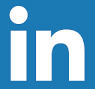  If you are active on Facebook do look us up and join the Penn jersey chapter community, there as well.  Updates are posted regularly.  We are @ASSPPennjersey.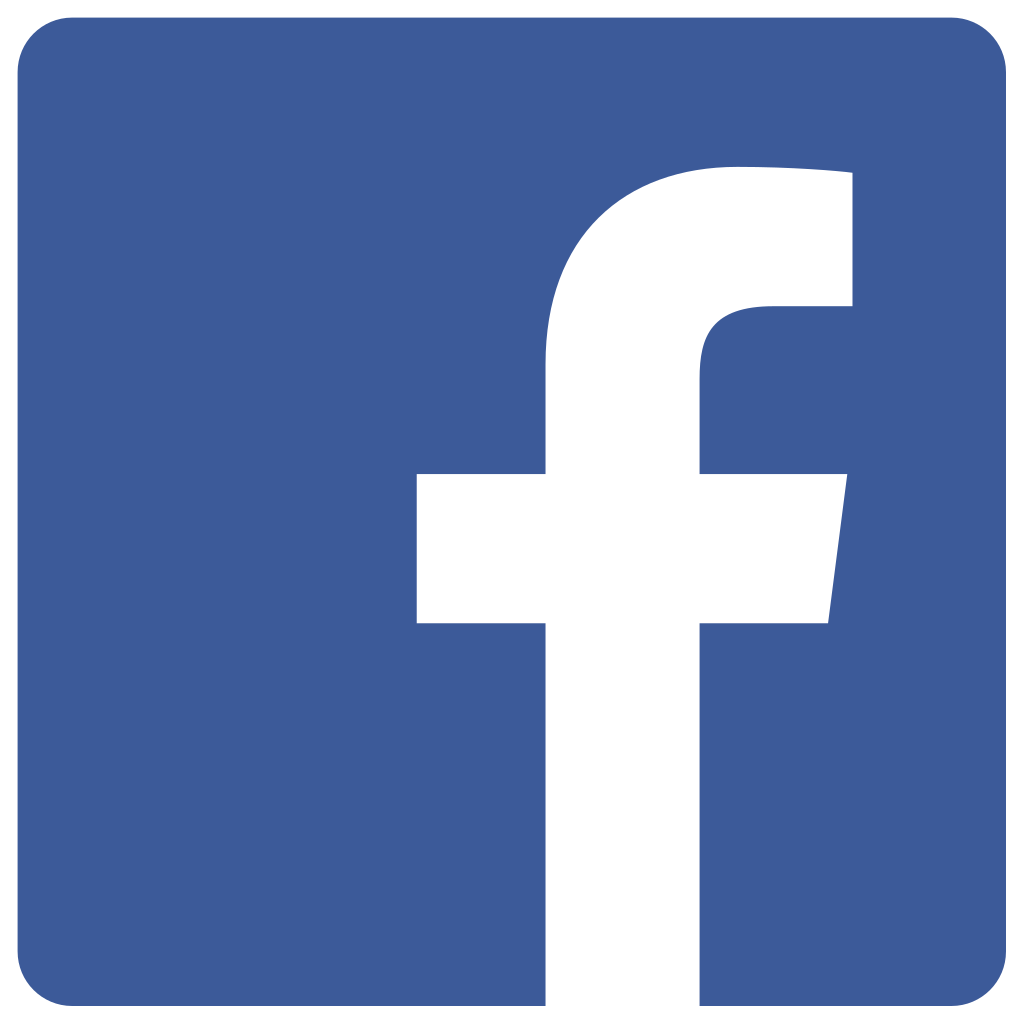 App of the Month   Miller Fall Clearance Calculation App 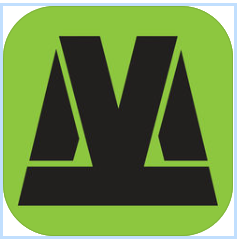 This App allows safety workers to calculate the fall clearance distance for the Shock Absorbing Lanyards and Self Retracting Lifelines(SRLs).  This will also calculate the swing fall distance for SRLs.This free App is available on apple or android platforms.Source: http://www.worksafepays.com/ 